Lab #3Operating Systems 1Instructions:1. Read the problem carefully on the following pages2. Read it again3. Log onto a computer4. Using Notepad create a file called ReallyImportantProgram1.txt5. Put the following text into the fileThis is a really important program6. Do a screengrab of it.7. Using Notepad create a second file called ReallyImportantProgram2.txt with the same text in it as ReallyImportantProgram1.txt 8. Do a screengrab of it. 9. Using Notepad create a file called MakeABackup.bat 10. IMPORTANT: When creating this file, do not save it as a .TXT file, save it as “ALL FILES”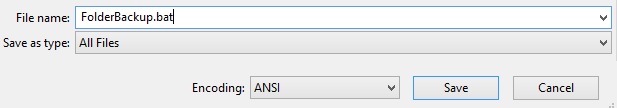 11. In this file put in the following textmkdir BackupFoldercopy  ReallyImportant*.txt BackupFolderdir BackupFolder12. Do a screengrab of it. 13. Click the START button on the bottom left corner14. Type ‘cmd’ into the command bar15. You should get this: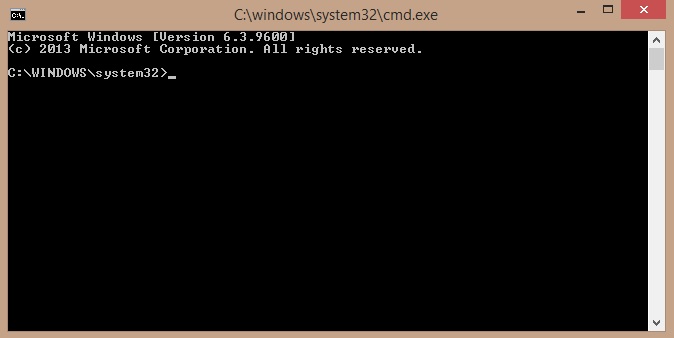 16. Using the CD command, get to the folder that has all of the above commands in it (You might be there already, or you might have to do: cd ../../Users/<YourID>/Desktop).17. Type in MakeABackup18. Do a screengrab of what you get.19. Create a new post on your blog called Operating Systems 1 Lab 4 – DOS Batch File Creation and insert all of the screengrabs into the blog, and add a sentence (at least 30 words) at the end saying what you think you just did.20. e-mail your blog address to Damian.Gordon@dit.ie with an email subject heading of OPERATING SYSTEMS 1 LAB #3 and in the message of your e-mail please let me know your full name, your student number, the name of your programme, the programme code, the name of the module, the year you are in (first year), and your assignment website address. Make sure you include a salutation and a sign-off.Marking: Please note, the labs contributes to 40% of your final result in the continuous assessment for this module, so it's best to get the earlier ones done as well as you can, because as the labs continue on they will get harder, so you might as well pick up the easy marks early on.